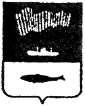 АДМИНИСТРАЦИЯ ГОРОДА МУРМАНСКАП О С Т А Н О В Л Е Н И Е_______________	     			        			                                № ____О внесении изменений в приложения № 1, 2 к постановлению администрации города Мурманска от 29.01.2014 № 180 «Об утверждении порядка предоставления субсидии из бюджета муниципального образования город Мурманск молодежным и детским общественным объединениям города Мурманска и положения о проведении конкурса проектов (программ) молодежных и детских общественных объединений«Мурманск молодежный» в 2014-2016 годах» (в ред. постановлений от 26.02.2015 № 498, от 16.12.2015 № 3516)На основании статьи 78.1 Бюджетного кодекса Российской Федерации, Федерального закона от 06.10.2003 № 131-ФЗ «Об общих принципах организации местного самоуправления в Российской Федерации», Устава муниципального образования город Мурманск, решения Совета депутатов города Мурманска от 03.03.2010 № 16-214 «Об утверждении Положения о муниципальной поддержке молодежных и детских общественных объединений в городе Мурманске», и в целях поддержки деятельности молодежных и детских общественных объединений города Мурманска п о с т а н о в л я ю: Внести изменения в приложение № 1 к постановлению администрации города Мурманска от 29.01.2014 № 180 «Об утверждении порядка предоставления субсидии из бюджета муниципального образования город Мурманск молодежным и детским общественным объединениям города Мурманска и положения о проведении конкурса проектов (программ) молодежных и детских общественных объединений «Мурманск молодежный» в 2014-2016 годах» (в ред. постановлений от 26.02.2015 № 498, от 16.12.2015       № 3516), изложив его в новой редакции согласно приложению № 1 к настоящему постановлению.Внести в приложение № 2 к постановлению администрации города Мурманска от 29.01.2014 № 180 «Об утверждении порядка предоставления субсидии из бюджета муниципального образования город Мурманск молодежным и детским общественным объединениям города Мурманска и положения о проведении конкурса проектов (программ) молодежных и детских общественных объединений «Мурманск молодежный» в 2014-2016 годах» (в ред. постановлений от 26.02.2015 № 498, от 16.12.2015 № 3516), следующие изменения:Раздел 3 изложить в новой редакции согласно приложению № 2 к настоящему постановлению.Пункт 4.8 раздела 4 исключить.Отделу информационно-технического обеспечения и защиты информации администрации города Мурманска (Кузьмин А.Н.) разместить настоящее постановление с приложениями на официальном сайте администрации города Мурманска в сети Интернет.Редакции газеты «Вечерний Мурманск» (Гимодеева О.С.) опубликовать настоящее постановление с приложениями.Настоящее постановление вступает в силу со дня официального опубликования.Контроль за выполнением настоящего постановления возложить на заместителя главы администрации города Мурманска Левченко Л.М.Порядок
предоставления субсидии из бюджета муниципального образования                     город Мурманск молодежным и детским общественным объединениям                 города МурманскаОбщие положенияНастоящий порядок предоставления субсидии из бюджета муниципального образования город Мурманск молодежным и детским общественным объединениям города Мурманска (далее - Порядок) определяет:- категории и критерии отбора молодежных и детских общественных объединений города Мурманска, имеющих право на получение субсидий из бюджета муниципального образования город Мурманск (далее – Субсидия); - цели, условия и порядок предоставления субсидий из бюджета муниципального образования город Мурманск (далее – бюджет города Мурманска);- порядок возврата Субсидий в бюджет города Мурманска в случае нарушения условий, установленных при их предоставлении;- порядок возврата в текущем финансовом году получателем Субсидий в бюджет города Мурманска остатков Субсидий, не использованных в отчетном финансовом году;- положения об обязательной проверке главным распорядителем средств бюджета города Мурманска, предоставляющим Субсидию, и органом муниципального финансового контроля муниципального образования город Мурманск (далее – орган муниципального финансового контроля) соблюдения целей, условий и порядка предоставления Субсидий их получателями.Субсидии предоставляются в соответствии со сводной бюджетной росписью муниципального образования город Мурманск в пределах лимитов бюджетных обязательств, предусмотренных комитету по социальной поддержке, взаимодействию с общественными организациями и делам молодежи администрации города Мурманска (далее - Комитет), в соответствующем финансовом году на цели, указанные в пункте 3.1 настоящего Порядка.Категории и критерии отбора молодежных и детских                      общественных объединений города Мурманска,                                         имеющих право на получение СубсидийПраво на получение Субсидии имеют молодежные и детские общественные объединения города Мурманска (далее - Получатели субсидии).Критериями отбора Получателей субсидий являются:- осуществление деятельности в сфере молодежной политики;- определение молодежных и детских общественных объединений города Мурманска победителями конкурса проектов (программ) молодежных и детских общественных объединений «Мурманск молодежный» (далее - Конкурс).Цели предоставления СубсидииСубсидия предоставляется на безвозмездной и безвозвратной основе в целях финансового обеспечения затрат Получателя субсидии, связанных с реализацией проекта (программы), представленного на Конкурс и признанного победителем Конкурса (далее – Проект).Размер Субсидии рассчитывается исходя из затрат Получателя субсидии, связанных с реализацией Проекта, к которым относятся:- услуги по предоставлению в пользование помещений и их аренда;- услуги по предоставлению в пользование оборудования, техники, реквизита и их аренда;- услуги автотранспорта;- приобретение, изготовление полиграфической, сувенирной, подарочной и наградной продукции, предметов наглядной агитации, в том числе услуги по разработке эскизов;- проживание и питание участников мероприятий и приглашенных специалистов (при проведении семинаров, конференций, конкурсов, смотров, фестивалей, экспедиций, лагерей);- проживание и питание участников мероприятия при участии в мероприятиях за пределами города Мурманска;- вознаграждение по договорам гражданско-правового характера привлеченным специалистам (за исключением выплат руководителям Получателей субсидии, организаторам и бухгалтерам, выполняющим работу по реализации Проекта) с учетом страховых взносов на вознаграждение во внебюджетные фонды Российской Федерации;- изготовление продукции с символикой Проекта;- услуги по организации и проведению мероприятий: торжественное открытие и закрытие, в том числе организация праздничной программы, написание сценариев, музыкальное (звуковое) сопровождение, оформление мест проведения мероприятий; - приобретение, изготовление материальных запасов (канцелярских принадлежностей, расходных материалов, одежды, обуви);- заявочный или организационный взнос за участие в мероприятиях;- оплата услуг банка, связанных с оплатой ведения расчетного счета.Условия предоставления СубсидииПредоставление Субсидии производится на основании соглашения о предоставлении Субсидии, заключенного между Комитетом и Получателем субсидии, по форме согласно приложению к настоящему Порядку (далее – Соглашение).Обязательными условиями предоставления Субсидии, включаемыми в Соглашение о предоставлении Субсидии, являются:- согласие Получателя субсидии на осуществление Комитетом и органами муниципального финансового контроля проверок соблюдения Получателем субсидии условий, целей и порядка ее предоставления;- запрет приобретения за счет полученных средств иностранной валюты, за исключением операций, осуществляемых в соответствии с валютным законодательством Российской Федерации при закупке (поставе) высокотехнологичного импортного оборудования, сырья и комплектующих изделий, а также связанных с достижением целей предоставления указанных средств иных операций, определенных нормативными правовыми актами, муниципальными правовыми актами, регулирующими предоставление Субсидии.Получатели субсидии обязаны вести раздельный учет доходов (расходов), полученных (произведенных) в рамках целевого финансирования.Субсидии не предоставляются:-  на реализацию Проектов, проводимых на коммерческой основе;- на  поддержку  общественных  объединений,  учреждаемых политическими партиями и движениями, религиозными организациями;	- при наличии неисполненных обязательств по ранее предоставленной Субсидии с истекшим сроком предоставления отчетных документов;- на реализацию Проектов, которые в рамках Конкурса получили оценку менее 50 баллов.Порядок предоставления СубсидииВ течение 10 (десяти) рабочих дней с момента подписания протокола заседания конкурсной комиссии по определению победителей Конкурса Комитет:5.1.1 Издает приказ о выделении средств на реализацию Проектов, в котором утверждается перечень Получателей субсидии и соответствующие размеры Субсидии. В приказ не включаются Получатели субсидии, которые имеют неисполненные обязательства по ранее предоставленной Субсидии с истекшим сроком предоставления отчетных документов.5.1.2. Направляет Получателю субсидии подписанный председателем Комитета проект Соглашения.Получатель субсидии подписывает Соглашение в течение 5 (пяти) рабочих дней с даты получения проекта Соглашения.Если в течение установленного срока Соглашение не заключено по вине Получателя субсидии, то Получатель субсидии теряет право на получение Субсидии.В течение 10 (десяти) рабочих дней с даты получения подписанного Получателем субсидии Соглашения Комитет направляет кассовый план выплат в управление финансов администрации города Мурманска на перечисление Субсидии.Управление финансов администрации города Мурманска на основании кассового плана выплат перечисляет Субсидию на лицевой счет Комитета, открытый в Управлении Федерального казначейства по Мурманской области.Комитет в течение 5 (пяти) рабочих дней с даты поступления средств на лицевой счет Комитета перечисляет на расчетный счет, указанный Получателем субсидии, авансовый платеж в размере 100% суммы Субсидии, указанной в Соглашении. В 4 квартале соответствующего финансового года перечисление денежных средств Получателю субсидии производится не позднее 25 декабря.Получатель субсидии в течение 15 (пятнадцати) рабочих дней с даты окончания реализации Проекта представляет в Комитет отчет о выполнении работ и использовании субсидии (далее – Отчет) согласно приложению к настоящему Порядку.Отчетная документация оформляется в печатном виде на стандартных листах формата А4, нумеруется, прошивается, скрепляется записью «Прошито и пронумеровано ___листов» с указанием даты, фамилии, инициалов, должности руководителя Получателя субсидии, заверяется подписью руководителя Получателя субсидии и печатью Получателя субсидии (при наличии).Все копии предоставляемых документов (каждая страница) должны содержать запись «Копия верна», дату, фамилию, инициалы, должность руководителя Получателя субсидии и быть заверены подписью руководителя Получателя субсидии и печатью Получателя субсидии (при наличии).Исправления в пакете предоставляемых документов не допускаются. Контроль и порядок возврата СубсидииПолучатель субсидии несёт ответственность за полноту и достоверность предоставляемых в соответствии с заключенным Соглашением документов и за целевое использование Субсидии в соответствии с действующим законодательством Российской Федерации.Комитет и органы муниципального финансового контроля осуществляют обязательную проверку соблюдения целей, условий и порядка предоставления Субсидии.Комитет в течение 10 (десяти) рабочих дней осуществляет обязательную проверку соблюдения целей, условий и порядка предоставления Субсидии в соответствии с заключенным Соглашением на основании представленного Получателем субсидии отчета об использовании Субсидии и подтверждающих документов (далее – Проверка), в следующем порядке:- в случае поступления отчета об использовании Субсидии в срок до 16 декабря текущего финансового года Проверка осуществляется в срок не позднее 31 декабря текущего финансового года;- в случае поступления отчета об использовании Субсидии после 16 декабря отчетного финансового года Проверка осуществляется в срок не позднее 15 января текущего финансового года.Документы, прилагаемые к отчету и подтверждающие расходование средств Субсидии, должны соответствовать требованиям, предусмотренным пунктом 5.7 настоящего Порядка.В случае установления по результатам Проверки фактов нецелевого использования средств Субсидии, нарушений требований настоящего Порядка  Комитет в течение 10 (десяти) рабочих дней со дня установления нарушения направляет Получателю субсидии письменное уведомление о возврате денежных средств (далее – Уведомление).Возврат средств Субсидии производится Получателем субсидии в течение 20 (двадцати) рабочих дней со дня получения Уведомления по реквизитам и коду классификации доходов бюджетов Российской Федерации, указанным в Уведомлении.В случае наличия остатков Субсидии в текущем финансовом году Комитет в течение 3 (трех) рабочих дней после проведения Проверки направляет Получателю субсидии письменное извещение о возврате денежных средств (далее – Извещение).Возврат остатков Субсидии, не использованных в текущем финансовом году, производится Получателем субсидии в течение 5 (пяти) рабочих дней со дня получения Извещения по реквизитам и коду классификации доходов бюджетов Российской Федерации, указанным в Извещении.Возврат в текущем финансовом году остатков Субсидии, не использованных в отчетном финансовом году, производится Получателем субсидии в срок до 25 января текущего года по реквизитам и коду классификации доходов бюджетов Российской Федерации, указанным в Извещении.В случае если Получатель субсидии не произвел возврат средств Субсидии в сроки, установленные пунктами 6.4 и 6.5 настоящего Порядка, Субсидия взыскивается в доход бюджета города Мурманска в судебном порядке в соответствии с действующим законодательством Российской Федерации.Орган внешнего муниципального финансового контроля осуществляет проверку соблюдения условий предоставления Субсидии в соответствии с требованиями Порядка осуществления контрольно-счетной палатой города Мурманска полномочий по внешнему муниципальному финансовому контролю, утвержденного решением Совета депутатов города Мурманска от 25.06.2015 № 14-204.Орган внутреннего муниципального финансового контроля осуществляет проверку соблюдения целей, условий и порядка предоставления Субсидии в соответствии с требованиями Порядка осуществления управлением финансов администрации города Мурманска полномочий по внутреннему муниципальному финансовому контролю в сфере бюджетных правоотношений, утвержденного постановлением администрации города Мурманска от 25.09.2014 № 3126.Соглашение № _____о предоставлении субсидии из бюджета муниципальногообразования город Мурманск молодежным и детскимобщественным объединениям города Мурманскаг. Мурманск                                                                       «___» ___________ ____ Комитет по социальной поддержке, взаимодействию с общественными организациями и делам молодежи администрации  города Мурманска, именуемый в дальнейшем «Комитет», в лице председателя комитета __________________, действующего на основании Положения о комитете, с одной стороны, и ________________________, именуемое в дальнейшем «Получатель субсидии», в лице __________________________, действующего на основании _____________________, с другой стороны, заключили настоящее Соглашение о нижеследующем:Предмет Соглашения Предметом  настоящего Соглашения является финансовое   обеспечение затрат, связанных  с реализацией   проекта (программы) - победителя  конкурса  проектов (программ) молодежных и детских   общественных   объединений «Мурманск молодежный» __________________ (далее – Конкурс, Проект), в порядке  и  на  условиях, определенных   настоящим   Соглашением и порядком предоставления субсидии из бюджета  муниципального образования  город  Мурманск  молодежным  и  детским  общественным объединениям  города   Мурманска  (далее - Порядок).Заключение настоящего Соглашения означает согласие Получателя субсидии:- на осуществление Комитетом и органами муниципального финансового контроля проверок соблюдения Получателем субсидии условий, целей и порядка предоставления субсидии молодежным и детским общественным объединениям города Мурманска (далее - Субсидия);- запрет приобретения за счет полученных средств иностранной валюты, за исключением операций, осуществляемых в соответствии с валютным законодательством Российской Федерации при закупке (поставке) высокотехнологичного импортного оборудования, сырья и комплектующих изделий, а также связанных с достижением целей предоставления указанных средств иных операций, определенных нормативными правовыми актами, муниципальными правовыми актами, регулирующими предоставление Субсидии.Размер, сроки и порядок предоставления СубсидииСубсидия предоставляется в размере, утвержденном приказом Комитета о выделении средств на реализацию Проектов на основании протокола заседания конкурсной комиссии, и составляет ___________ рублей.                                                                    Размер Субсидии рассчитывается исходя из затрат Получателя субсидии, связанных с реализацией Проекта, к которым относятся:- услуги по предоставлению в пользование помещений и их аренда;- услуги по предоставлению в пользование оборудования, техники, реквизита и их аренда;- услуги автотранспорта;- приобретение, изготовление полиграфической, сувенирной, подарочной и наградной продукции, предметов наглядной агитации, в том числе услуги по разработке эскизов;- проживание и питание участников мероприятий и приглашенных специалистов (при проведении семинаров, конференций, конкурсов, смотров, фестивалей, экспедиций, лагерей);- проживание и питание участников мероприятия при участии в мероприятиях за пределами города Мурманска;- вознаграждение по договорам гражданско-правового характера привлеченным специалистам (за исключением выплат руководителям Получателей субсидии, организаторам и бухгалтерам, выполняющим работу по реализации Проекта) с учетом страховых взносов на вознаграждение во внебюджетные фонды Российской Федерации;- изготовление продукции с символикой Проекта;- услуги по организации и проведению мероприятий: торжественное открытие и закрытие, в том числе организация праздничной программы, написание сценариев, музыкальное (звуковое) сопровождение, оформление мест проведения мероприятий; - приобретение, изготовление материальных запасов (канцелярских принадлежностей, расходных материалов, одежды, обуви);- заявочный или организационный взнос за участие в мероприятиях;- оплата услуг банка, связанных с оплатой ведения расчетного счета.Реализация Проекта осуществляется в соответствии с:- календарным планом работ согласно приложению № 1 к настоящему Соглашению;- сметой расходов на реализацию Проекта согласно приложению № 2 к настоящему Соглашению.В течение 10 (десяти) рабочих дней с даты получения подписанного Получателем субсидии Соглашения Комитет направляет кассовый план выплат в управление финансов администрации города Мурманска на перечисление Субсидии.Управление финансов администрации города Мурманска на основании кассового плана выплат перечисляет Субсидию на лицевой счет Комитета, открытый в Управлении Федерального казначейства по Мурманской области.Комитет в течение 5 (пяти) рабочих дней с даты поступления средств на лицевой счет Комитета перечисляет на расчетный счет, указанный Получателем субсидии, авансовый платеж в размере 100% суммы Субсидии, указанной в пункте 2.1 настоящего Соглашения. В 4 квартале соответствующего финансового года перечисление денежных средств Получателю субсидии производится не позднее 25 декабря.Получатель субсидии в течение 15 (пятнадцати) рабочих дней с даты окончания реализации Проекта представляет в Комитет отчет о выполнении работ и использовании субсидии (далее – Отчет) согласно приложению № 3 к настоящему Соглашению с приложением копий всех первичных документов, в том числе платежных поручений, подтверждающих произведенные расходы.Отчетная документация оформляется в печатном виде на стандартных листах формата А4, нумеруется, прошивается, скрепляется записью «Прошито и пронумеровано ___листов» с указанием даты, фамилии, инициалов, должности руководителя Получателя субсидии, заверяется подписью руководителя Получателя субсидии и печатью Получателя субсидии (при наличии).Все копии предоставляемых документов (каждая страница) должны содержать запись «Копия верна», дату, фамилию, инициалы, должность руководителя Получателя субсидии и быть заверены подписью руководителя Получателя субсидии и печатью Получателя субсидии (при наличии).Исправления в пакете предоставляемых документов не допускаются. Права и обязанности СторонПолучатель субсидии вправе:Получать Субсидию из бюджета муниципального образования город Мурманск при выполнении условий, установленных Порядком и настоящим Соглашением.Получать имеющуюся в Комитете информацию о предоставлении Субсидии.Получатель субсидии обязуется:Вести раздельный учет доходов (расходов), полученных (произведенных) в рамках целевого финансирования.Обеспечить использование Субсидии в полном объеме и на цели, предусмотренные настоящим Соглашением.Обеспечить доступ органам муниципального финансового контроля муниципального образования город Мурманск к осуществлению обязательных проверок соблюдения целей, условий и порядка предоставления Субсидии.Предоставлять по запросу Комитета дополнительную информацию, касающуюся предмета Соглашения.Не изменять в одностороннем порядке календарный план работ и смету расходов на реализацию Проекта.При   изготовлении   рекламной продукции и написании пресс-релизов использовать логотип Конкурса согласно приложению № 4 к настоящему Соглашению.В сроки, определенные пунктом 2.7 настоящего Соглашения, представлять в Комитет Отчет с приложением копий всех первичных документов, в том числе платежных поручений, подтверждающих произведенные расходы, а также иных необходимых материалов (фотографии, видеоматериалы, буклеты, программы, афиши).Производить возврат средств Субсидии в порядке и сроки, установленные разделом 5 настоящего Соглашения.Комитет обязуется:Предоставлять Субсидию на условиях настоящего Соглашения и в соответствии с Порядком.Проверять отчет об использовании Субсидии, предоставляемый Получателем субсидии в соответствии с п. 2.7 настоящего Соглашения.Осуществлять контроль за расходованием предоставленной Субсидии путем проверки фактически произведенных расходов в соответствии с представленными первичными документами.Проводить обязательные проверки соблюдения целей, условий и порядка предоставления Субсидии.Уведомлять (письменно) Получателя субсидии о возврате Субсидии по причинам выявления нарушений требований Порядка и (или) условий, предусмотренных настоящим Соглашением.Осуществить сбор и анализ информации от Получателя субсидии о   выполнении мероприятий по реализации Проекта в соответствии с календарным   планом работ.Ответственность Сторон В случае неисполнения или ненадлежащего исполнения своих обязательств по настоящему Соглашению Стороны несут ответственность в порядке, установленном законодательством Российской Федерации.Комитет не несет ответственности по обязательствам Получателя субсидии по заключенным им договорам (за исключением настоящего Соглашения).Получатель субсидии несет ответственность за полноту и достоверность предоставляемых документов и за целевое использование Субсидии в соответствии с законодательством Российской Федерации.Порядок возврата СубсидииКомитет в течение 10 (десяти) рабочих дней осуществляет обязательную проверку соблюдения целей, условий и порядка предоставления Субсидии в соответствии с заключенным Соглашением на основании представленного Получателем субсидии Отчета и подтверждающих документов (далее – Проверка).В случае выявления нецелевого использования средств Субсидии, нарушений требований Порядка и (или) условий, предусмотренных настоящим Соглашением, Комитет в течение 10 (десяти) рабочих дней со дня установления нарушения направляет Получателю субсидии письменное уведомление о возврате денежных средств (далее – Уведомление).Возврат средств Субсидии производится Получателем субсидии в течение 20 (двадцати) рабочих дней со дня получения Уведомления по реквизитам и коду классификации доходов бюджетов Российской Федерации, указанным в Уведомлении.В случае наличия остатков Субсидии в текущем финансовом году Комитет в течение 3 (трех) рабочих дней после проведения Проверки направляет Получателю субсидии письменное извещение о возврате денежных средств (далее – Извещение).Возврат остатков Субсидии, не использованных в текущем финансовом году, производится Получателем субсидии в течение 5 (пяти) рабочих дней со дня получения Извещения по реквизитам и коду классификации доходов бюджетов Российской Федерации, указанным в Извещении.Возврат в текущем финансовом году остатков Субсидии, не использованных в отчетном финансовом году, производится Получателем субсидии в срок до 25 января текущего года по реквизитам и коду классификации доходов бюджетов Российской Федерации, указанным в Извещении.В случае если Получатель субсидии не произвел возврат средств Субсидии в сроки, установленные пунктами 5.2 и 5.3 настоящего Соглашения, Комитет заявляет иск о возврате Субсидии в Арбитражный суд Мурманской области.Порядок разрешения споровСпоры (разногласия), возникающие между Сторонами в связи с исполнением   настоящего   Соглашения, разрешаются   ими, по возможности, путем проведения переговоров.В    случае     невозможности    урегулирования    споры (разногласия) подлежат рассмотрению в Арбитражном суде Мурманской области.Заключительные положенияСоглашение составлено в двух экземплярах, имеющих равную юридическую силу, по одному экземпляру для каждой Стороны. Соглашение вступает в силу с момента его подписания и действует до полного исполнения Сторонами своих обязательств по Соглашению.Изменение настоящего Соглашения осуществляется по взаимному согласию Сторон в письменной форме в виде дополнений к настоящему Соглашению, которые являются неотъемлемой частью.Во всем, что не урегулировано настоящим Соглашением, Стороны руководствуются законодательством Российской Федерации.В случае изменения реквизитов Стороны обязаны извещать друг друга в письменном виде в течение 10 (десяти) рабочих дней.Стороны не вправе передавать свои права по настоящему Соглашению третьим лицам.Соглашение может быть расторгнуто по взаимному согласию Сторон.Все приложения к настоящему Соглашению являются неотъемлемой частью Соглашения:- календарный план работ (приложение № 1);- смета расходов на реализацию проекта (программы) (приложение № 2);- форма отчета о выполнении работ и использовании субсидии (приложение № 3);- логотип (приложение № 4).Реквизиты СторонПредседатель комитета                            Руководитель:______________/____________/              ________________/____________/«___»_______________________               «___»_______________________М.П.                                                            М.П.Календарный план работыПредседатель комитета                            Руководитель:______________/____________/              ________________/____________/«___»_______________________               «___»_______________________М.П.                                                            М.П.Смета расходовна реализацию проекта (программы)Председатель комитета                            Руководитель:______________/____________/              ________________/____________/«___»_______________________               «___»_______________________М.П.                                                            М.П.Отчето выполнении работ и использовании субсидии______________________________________________________(наименование Проекта)с «___» _________ 20___ г. по «___» _________ 20___ г.Отчет о выполнении работ и использовании субсидии (далее – Отчет) должен содержать следующие характеристики и материалы:Оценочное описание произведенных работ. Кем и в какое время указанные работы проводились. Какие были достигнуты результаты. Соответствие достигнутых результатов запланированным.Результаты прилагаются в копиях или оригинале к данному Отчету в виде   исследований, подготовленных опубликованных, иллюстрированных документов или видео-, аудио-, фотоматериалов.Перечень проведенных в данный период мероприятий с указанием срока, места и участников проведения.Копии информационно-рекламных материалов либо материалов с негативной оценкой о Проекте, опубликованных (разосланных) при участии (без участия) Получателя субсидии за данный период. Называемые в Отчете публикации сопровождаются указанием печатного органа.Другая информация, имеющая отношение к реализации Проекта.Называемые в Отчете имена или организации сопровождаются указанием официальных контактных телефонов и юридических адресов.Резюме о необходимости продолжения работ, предложения по их оптимизации.Финансовый отчет об использовании средств Субсидии:Приложения: - копии всех первичных документов, в том числе платежных поручений, подтверждающих произведенные расходы, заверенные подписью руководителя Получателя субсидии и печатью Получателя субсидии (при наличии).Руководитель:______________/____________/              «___»_______________________               М.П.                                                            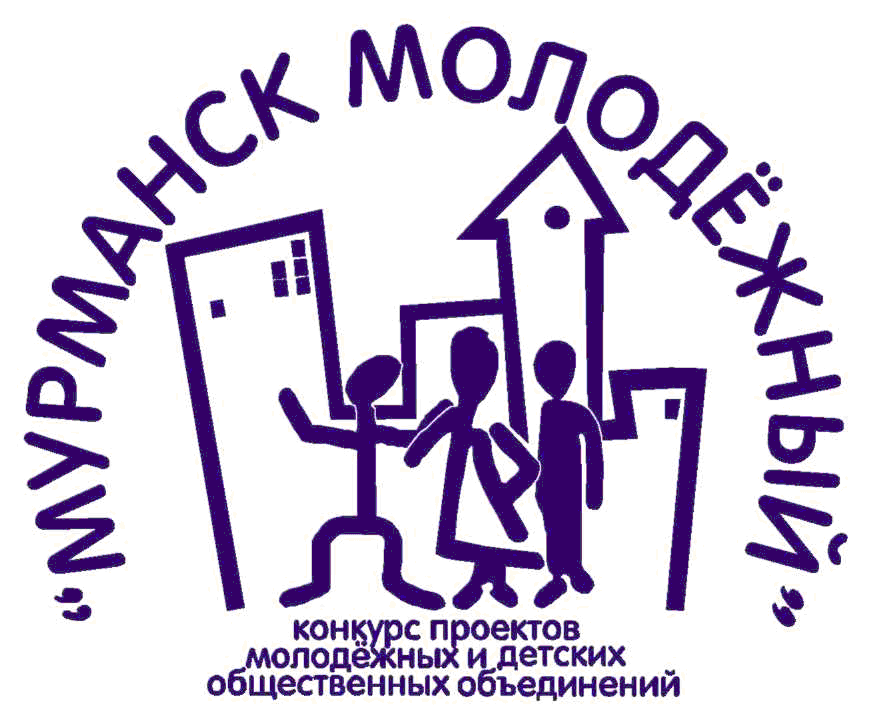 3. Порядок предоставления документов для участия в Конкурсе3.1. Для участия в Конкурсе Участники конкурса в сроки, указанные в извещении, направляют в Комитет (183038, г. Мурманск, ул. Володарского, д. 3) заявку на участие в Конкурсе проектов (программ) молодежных и детских общественных объединений «Мурманск молодежный» на текущий финансовый год по форме согласно приложению № 1 к настоящему Положению (далее - Заявка) и следующие документы:- копию Устава объединения;- копию протокола общего собрания об избрании руководителя объединения;- копию свидетельства о государственной регистрации юридического лица;- список всех участников проекта (программы) (включая руководителя проекта (программы);- информацию о деятельности объединения за год, предшествующий Конкурсу;- план мероприятий объединения на текущий финансовый год;- дополнительную информацию об объединении, относящуюся к данному проекту (программе) (брошюры, ежегодные отчеты, рецензии, письма-поддержки проекта (программы) от соорганизаторов проекта (программ) и т.п.);- договор о совместной деятельности в случае реализации проекта (программы) двумя (или более) объединениями.Документация оформляется в печатном виде на стандартных листах формата А4, нумеруется, прошивается, скрепляется записью «Прошито и пронумеровано ___листов» с указанием даты, фамилии, инициалов, должности руководителя Участника конкурса, заверяется подписью руководителя Участника конкурса и печатью Участника конкурса (при наличии).Все копии предоставляемых документов (каждая страница) должны содержать запись «Копия верна», дату, фамилию, инициалы, должность руководителя Участника конкурса и быть заверены подписью руководителя Участника конкурса и печатью Участника конкурса (при наличии).Исправления в пакете предоставляемых документов не допускаются. Размер средств, запрашиваемых по Заявке на реализацию проекта (программы) в рамках Конкурса, не должен превышать максимальный размер Субсидии, предусмотренный пунктом 1.6 настоящего Положения.Комитет регистрирует Заявку в день ее поступления и в течение 3 (трех) рабочих дней со дня регистрации осуществляет проверку предоставленных документов на их соответствие требованиям настоящего Положения (далее – Проверка).В случае несоблюдения Участником конкурса требований, предусмотренных пунктом 3.1 настоящего Положения, Комитет в срок не позднее 3 (трех) рабочих дней после завершения Проверки направляет Участнику конкурса уведомление об отказе в приеме документов на участие в Конкурсе с указанием причин отказа. Отказ в приеме документов не препятствует повторному обращению в сроки приема проектов (программ), указанные в извещении, при соблюдении условий, предусмотренных пунктами 3.1 и 3.2 настоящего Положения.В случае несоблюдения Участником конкурса требований, предусмотренных пунктом 3.2 настоящего Положения, Комитет не позднее 3 (трех) рабочих дней после завершения Проверки производит возврат документов Участнику конкурса для доработки.Повторная проверка документов на предмет их соответствия требованиям пункта 3.2 настоящего Положения производится Комитетом в сроки, установленные пунктом 3.4 настоящего Положения.В случае соответствия представленных документов требованиям настоящего Положения Комитет направляет их на рассмотрение конкурсной комиссии.Сроки заседания конкурсной комиссии указываются в извещении о проведении Конкурса.Глава администрации города Мурманска                                                                                                                   А.И. СысоевПриложение № 1к постановлению администрации города Мурманскаот ________ №___Приложение
к порядку предоставления субсидии из бюджета муниципального образования город Мурманск молодежным и детским
общественным объединениям
города МурманскаКомитетПолучатель субсидииКомитет по социальной поддержке,           взаимодействию с общественными                организациями и делам молодежиадминистрации города Мурманска183038, г. Мурманск, ул. Володарского, д. 3ИНН 5191601753 КПП 519001001Отделение Мурманск г. МурманскР/сч. № 402 048 105 000 000 000 01в УФК по Мурманской области(л/с 03493010220)БИК 044705001ОКАТО 47401000000ОКПО 22619020ОГРН 1025100854184Юридический адрес:Почтовый адрес:ИНН/КППБанковские реквизиты:Приложение № 1                     к Соглашению№ п/пНаименование работСроки 123Приложение № 2                        к Соглашению№ п/пНаименование расходовКол-воЦена за ед.Сумма (руб.)12345Приложение № 3              к СоглашениюНаименование расходовЗапланировано, рублейИзрасходовано, рублейОстаток, рублей1234Приложение № 4               к СоглашениюПриложение № 2к постановлению администрации города Мурманскаот ________ №___